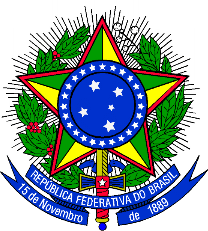 MINISTÉRIO DA EDUCAÇÃOSECRETARIA DE EDUCAÇÃO PROFISSIONAL E TECNOLÓGICA INSTITUTO FEDERAL DE EDUCAÇÃO, CIÊNCIA E TECNOLOGIA DO SUL DEMINAS GERAIS HOMOLOGAÇÃO DAS INSCRIÇÕESEQUIPES QUE SE INSCREVERAM PARA A PARTICIPAÇÃO NA MARATONA EDITALNº 137 HACKATHON - DESAFIO FOOD FUTURE 2022, COM FOCO NA ÁREA DE ALIMENTOS, LISTADAS EM ORDEM DE INSCRIÇÃO (dia-hora-minuto)4.2 Os participantes serão classificados de acordo com a data e o horário (dia/hora/minutos - horário de Brasília) da inscrição, respeitando o número de vagas definidas neste Edital. 4.2.1 Seguindo o critério de "dia/hora/minutos" (horário de Brasília) serão indeferidas as inscrições das equipes feitas após a confirmação das 12 primeiras equipes (limite máximo)Peço que confirmem a participação no seguinte e-mail até 07/06/2022: dite.empreendedorismo@ifsuldeminas.edu.brCarimbo de data/horaNome do responsável pela inscrição da equipeCampusResultado30/05/2022 11:12:34Rebecca Diedrich Oliveira Campus Machadodeferido30/05/2022 14:01:45Christopher Lopes silva trindade Campus Machadodeferido30/05/2022 18:37:48Maria Eduarda HellebrandeCampus Muzambinhodeferido31/05/2022 14:41:19Beatriz de Cássia Garcia Silva Campus Muzambinhodeferido01/06/2022 08:33:51Letícia Costa PereiraCampus Passosdeferido01/06/2022 09:54:01Taciano Benedito FernandesCampus Inconfidentesdeferido01/06/2022 14:54:51Rafael Cedric Möller MeneghiniCampus Muzambinhodeferido01/06/2022 16:56:09Lucas Fagundes do NascimentoCampus Passosdeferido01/06/2022 19:04:32Leonardo Jacon dos ReisCampus Muzambinhodeferido01/06/2022 19:40:12Sarah Araujo da SilvaCampus Muzambinhodeferido01/06/2022 20:09:35Davi Martins de Sousa Campus Poços de Caldasdeferido01/06/2022 21:01:46Rodrigo Carvalho MoraesCampus Poços de Caldasdeferido01/06/2022 21:18:35João Fernando Cardoso BraulioCampus Passosindeferido01/06/2022 21:54:05Ariana Vieira Silva Campus Muzambinhoindeferido01/06/2022 21:57:20Isabela Maria Silva LimaCampus Muzambinhoindeferido